pH Meter Accuracy and Calibration LogKeep a copy of this log near sushi rice preparation areaCheck accuracy of pH meter daily and/or prior to each batch of acidified riceRecord accuracy readings on logRecord calibration of pH meter as necessaryPerson in Charge reviews pH log daily and initials the last column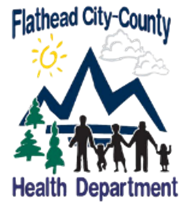 DatepH meter readings with 4 and 7 bufferpH meter calibration readingsCorrective Action (if required)Reviewed By